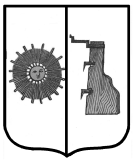 Российская    ФедерацияНовгородская областьБоровичский районАДМИНИСТРАЦИЯ ПРОГРЕССКОГО СЕЛЬСКОГО ПОСЕЛЕНИЯПОСТАНОВЛЕНИЕ25.07.2022   №  50ап. ПрогрессО формировании нового состава  Общественного Совета      В целях реализации постановления Администрации Прогресского сельского поселения от 14.12.2012 № 52 «Об общественном Совете Администрации Прогресского сельского поселения»1.Начать формирование нового состава Общественного Совета при Администрации Прогресского сельского поселения.2.Рекомендовать гражданам, общественным объединениям, некоммерческим  организациям,  общественным, религиозным, благотворительным организациям,  профессиональным, творческим и деловым кругам принять участие в создании нового Общественного Совета (далее Совет) при Администрации Прогресского сельского поселения, представив кандидатуры к выдвижению в члены Совета в течение пяти  дней со дня официального опубликования настоящего постановления в бюллетене «Официальный вестник  Прогресского сельского поселения».3.Опубликовать настоящее  постановление  в бюллетене «Официальный вестник  Прогресского сельского поселения» и разместить на официальном сайте  Администрации Прогресского  сельского поселения.       Глава сельского поселения                                      В. В. Демьянова                                  